IntroductionThis document summarises information for the Quality and Outcomes Framework (QOF) for general practices within Peterborough and Cambridgeshire.  NHS Digital published the Quality and Outcomes Framework 2015/16 in October 2016, which aims to measure the achievement of all the general practices who volunteered information to the program in return for payments related to patient care. The QOF aims to reward practices for the provision of quality care and helps standardise improvement in the delivery of primary medical services by providing information on the prevalence of health conditions in each practice. Health conditions in the QOF are grouped into six data sets, which are as follows:CardiovascularRespiratory systemLifestyleHigh dependency and long term conditionsMental health and neurologyMusculoskeletalAs the QOF is recorded at practice level this document is structured to include all the relevant practice data from Peterborough and Cambridgeshire by locality and includes the following CCG breakdowns:Cambridge LocalityHuntingdon LocalityIsle of Ely and Wisbech LocalityPeterborough LocalityThe document provides an overview of Cambridgeshire and Peterborough’s prevalence rates for the indicators included within the latest release. Where it is appropriate to make a judgement on whether the value of a practice, locality or the CCG in comparison to a benchmark value is lower, similar or higher, data are presented using the colour scheme below for ease of comparison: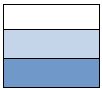 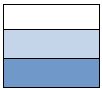 Data is considered statistically significant through the use of confidence intervals which provide a measure of assurance that a particular value is within a defined range.  This allows us to take account of chance variation. In general 95% confidence limits are used and indicate the range in which we are 95% sure that the true value is within the presented ranges. When a values confidence interval is outside the value we are comparing against we can state that there is a statistically significant difference in the rates. Meaning this difference is unlikely to be a result of chance.   Data integrity and interpretation The recorded prevalence of diseases is the percentage of patients as recorded on practice disease registers as a proportion of total list size (or appropriate age band). It is important to note that this may not reflect true prevalence in the population.The data are not age standardised so practices with older populations may have higher prevalence for diseases that predominantly affect older people.The data are also reliant on the ascertainment and quality of recording within individual practices.The full data release for QOF 2015/16 is available from NHS Digital via the link provided: hhttp://www.content.digital.nhs.uk/catalogue/PUB22266Further sources of general practice dataPublic Health England- National General Practice Profiles: http://fingertips.phe.org.uk/profile/general-practice/dataNHS England- Primary care data web tool: https://www.primarycare.nhs.uk/Quality and Outcomes Framework 2015/16: 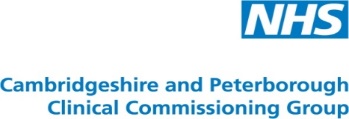 Cambridgeshire and Peterborough CCGSummary for Cambridge LocalityQuality and Outcomes Framework 2015/16: Cambridgeshire and Peterborough CCGSummary for Cambridge LocalityQuality and Outcomes Framework 2015/16: Cambridgeshire and Peterborough CCGSummary for Huntingdon LocalityQuality and Outcomes Framework 2015/16:Cambridgeshire and Peterborough CCGSummary for Huntingdon LocalityQuality and Outcomes Framework 2015/16: Cambridgeshire and Peterborough CCGSummary for Isle of Ely and Wisbech LocalityQuality and Outcomes Framework 2015/16:Cambridgeshire and Peterborough CCGSummary for Isle of Ely and Wisbech LocalityQuality and Outcomes Framework 2015/16:Cambridgeshire and Peterborough CCGSummary for Peterborough LocalityQuality and Outcomes Framework 2015/16:Cambridgeshire and Peterborough CCGSummary for Peterborough LocalityPopulationPopulationPopulationPopulationDisease prevalence as % of registered populationDisease prevalence as % of registered populationDisease prevalence as % of registered populationDisease prevalence as % of registered populationDisease prevalence as % of registered populationDisease prevalence as % of registered populationDisease prevalence as % of registered populationApril 2016 PopulationApril 2016 PopulationApril 2016 PopulationApril 2016 PopulationCardiovascularCardiovascularCardiovascularCardiovascularCardiovascularCardiovascularCardiovascularGeneral PracticeTotal PopulationPopulation
0-17 yearsPopulation
18-64 yearsPopulation 65+ yearsAtrial fibrillationCoronary heart diseaseCardiovascular disease – primary prevention 
(30-74 years)Heart failureHypertensionPeripheral arterial diseaseStroke and transient ischaemic attackGeneral Practice281 Mill Road, Cambridge5,68319%70%11%1.41.90.90.59.40.61.1Arbury Road, Cambridge12,06120%67%13%1.52.40.90.611.20.51.2Barley Surgery7,18819%61%20%2.02.70.40.612.50.61.7Bottisham5,82220%55%25%3.03.81.41.016.40.72.4Bourn5,95323%58%19%1.72.60.70.412.20.41.3Bridge St, Cambridge9,8238%86%6%0.60.80.50.23.70.20.4Cambourne10,59334%62%5%0.51.00.70.25.90.10.5Cambridge Access Surgery4700%98%2%0.91.30.30.03.60.20.6Cherry Hinton Med Centre10,65620%66%14%1.52.71.10.812.50.61.3Comberton9,15821%58%21%2.23.36.10.815.20.31.7Cornford House, Cherry Hinton11,32921%61%18%1.92.80.50.611.60.41.7Cottenham3,85826%57%17%2.03.20.70.912.70.41.5East Barnwell, Cambridge7,04922%65%13%1.32.21.40.711.80.51.1Firs House, Histon12,28221%60%19%2.23.10.80.713.50.51.8Granta Medical Practices25,83220%59%21%1.93.40.80.714.30.51.5Harston6,55721%56%23%2.13.10.90.414.70.41.8Huntingdon Road, Cambridge15,68313%74%14%1.52.00.40.59.50.51.2Lensfield Road, Cambridge10,97112%76%12%1.01.30.40.46.90.21.1Maple Surgery, Bar Hill Health Centre3,68418%66%15%1.32.71.40.513.60.41.1Milton4,91520%64%16%1.52.41.10.811.80.41.5Newnham Walk, Cambridge13,58410%82%8%0.80.90.60.24.50.20.6Nuffield Road, Cambridge14,09820%65%15%1.93.10.70.911.90.61.8Orchard Surgery, Melbourn7,60721%58%21%1.63.01.10.715.40.51.7Over4,83222%60%18%1.63.22.20.914.40.51.6Petersfield, Cambridge7,22015%77%8%0.81.10.50.36.40.40.7Queen Edith's, Cambridge7,40020%63%17%1.72.61.00.911.60.51.2Red House, Cambridge19,52713%80%7%0.71.20.70.24.70.30.6Roysia Surgery, Royston6,09421%61%17%1.43.00.70.815.00.61.4Royston Health Centre11,53721%60%19%1.52.61.00.613.20.31.5Shelford8,69721%58%21%1.92.80.80.613.80.51.5Swavesey2,75721%62%17%1.62.90.20.512.60.51.3Trumpington St, Cambridge14,97214%79%7%0.70.91.30.24.70.10.5Waterbeach4,83220%62%18%1.62.60.60.514.40.51.4Willingham7,83924%61%15%1.62.30.70.411.00.31.1Woodlands Surgery, Cambridge9,19716%78%6%0.71.20.60.25.20.30.4York St, Cambridge9,84617%71%11%1.01.70.60.47.90.40.9Cambridge Locality329,60619%67%15%1.42.31.00.510.40.41.2CCG933,26521%63%16%1.62.80.90.612.60.51.4England57,631,77621%62%17%1.73.21.10.813.80.61.7Respiratory systemRespiratory systemLifestyleHigh dependency and long term conditionsHigh dependency and long term conditionsHigh dependency and long term conditionsHigh dependency and long term conditionsMental health and neurologyMental health and neurologyMental health and neurologyMental health and neurologyMental health and neurologyMusculoskeletalMusculoskeletalGeneral PracticeAsthmaChronic Obstructive Pulmonary DiseaseObesity 
(16+ years)CancerChronic kidney disease (18+ years)Diabetes mellitus (17+ years)Palliative careDementiaDepression (18+ years)Epilepsy (18+ years)Learning DisabilitiesMental HealthOsteoporosis (50+ years)Rheumatoid Arthritis (16+ years)General Practice281 Mill Road, Cambridge6.41.67.31.71.14.40.10.55.70.60.31.20.10.5Arbury Road, Cambridge7.02.06.91.92.25.50.10.68.00.70.61.40.10.7Barley Surgery6.61.611.53.33.84.60.40.58.40.60.10.60.30.8Bottisham8.52.56.64.35.36.60.61.87.61.10.31.10.31.1Bourn6.31.04.93.02.94.60.30.63.90.60.20.70.00.6Bridge St, Cambridge3.20.42.41.10.31.20.10.13.60.20.10.90.10.2Cambourne6.30.46.51.31.12.90.10.211.10.40.20.50.10.5Cambridge Access Surgery10.24.75.11.90.22.30.60.226.61.71.912.30.80.0Cherry Hinton Med Centre6.02.09.32.43.66.10.20.59.30.80.41.20.30.7Comberton8.81.15.63.23.05.10.30.67.80.60.30.70.10.8Cornford House, Cherry Hinton5.81.25.93.02.85.40.50.97.40.70.51.20.20.7Cottenham7.92.05.13.31.45.30.30.86.60.70.20.51.41.2East Barnwell, Cambridge6.71.77.12.04.46.00.20.515.20.90.51.20.20.6Firs House, Histon6.21.25.22.72.24.70.21.16.00.70.30.70.20.9Granta Medical Practices8.41.48.43.53.55.60.30.77.50.70.40.80.21.0Harston6.31.14.03.64.45.10.10.66.50.80.20.60.11.1Huntingdon Road, Cambridge4.80.83.71.91.82.90.20.55.70.50.30.80.20.5Lensfield Road, Cambridge4.60.53.52.11.42.90.40.64.30.50.41.10.20.3Maple Surgery, Bar Hill Health Centre7.11.410.62.92.75.00.20.55.40.80.30.60.20.8Milton7.01.77.42.83.05.00.30.57.70.80.91.00.30.8Newnham Walk, Cambridge4.30.41.81.71.01.20.10.35.80.20.10.40.60.3Nuffield Road, Cambridge6.81.99.02.23.25.71.52.19.10.90.61.40.60.7Orchard Surgery, Melbourn6.71.66.72.52.85.20.10.74.80.70.40.70.11.1Over6.61.38.03.22.25.80.10.47.20.60.30.70.41.0Petersfield, Cambridge4.20.72.11.82.02.70.20.35.40.30.11.40.30.4Queen Edith's, Cambridge5.61.13.72.93.33.70.20.86.20.70.20.81.00.7Red House, Cambridge3.80.73.01.10.52.30.10.34.40.50.20.90.30.3Roysia Surgery, Royston8.71.411.82.54.05.80.40.710.20.60.30.70.11.0Royston Health Centre7.42.05.52.54.05.30.50.66.20.90.30.50.30.9Shelford7.11.22.83.62.43.90.30.76.30.60.21.00.20.8Swavesey6.91.16.83.01.85.00.30.34.50.40.10.50.30.7Trumpington St, Cambridge4.90.63.31.10.41.50.10.33.80.20.10.80.10.3Waterbeach6.21.98.02.43.85.00.20.75.01.00.30.90.30.8Willingham6.31.88.92.82.34.90.30.411.10.70.50.70.30.5Woodlands Surgery, Cambridge4.30.73.81.31.02.30.20.26.70.40.21.60.10.4York St, Cambridge5.51.45.11.81.93.20.10.27.10.60.31.30.40.6Cambridge Locality6.11.25.72.32.34.10.30.66.80.60.30.90.30.6CCG6.11.78.42.43.05.80.40.77.70.70.40.80.30.7England5.91.99.52.44.16.50.30.88.30.80.50.90.30.7PopulationPopulationPopulationPopulationDisease prevalence as % of registered populationDisease prevalence as % of registered populationDisease prevalence as % of registered populationDisease prevalence as % of registered populationDisease prevalence as % of registered populationDisease prevalence as % of registered populationDisease prevalence as % of registered populationApril 2016 PopulationApril 2016 PopulationApril 2016 PopulationApril 2016 PopulationCardiovascularCardiovascularCardiovascularCardiovascularCardiovascularCardiovascularCardiovascularGeneral PracticeTotal PopulationPopulation
0-17 yearsPopulation
18-64 yearsPopulation 65+ yearsAtrial fibrillationCoronary heart diseaseCardiovascular disease – primary prevention 
(30-74 years)Heart failureHypertensionPeripheral arterial diseaseStroke and transient ischaemic attackGeneral PracticeAcorn Surgery, Huntingdon9,76528%64%8%0.81.80.80.47.30.10.9Alconbury and Brampton9,38420%59%22%2.53.70.91.215.20.82.0Almond Road, St Neots7,21521%63%16%2.03.10.70.511.90.41.2Buckden and Little Paxton8,51519%58%23%2.13.20.90.615.10.51.7Cedar House, St Neots13,90022%60%18%1.93.30.70.514.40.61.5Charles Hicks, Huntingdon13,65420%63%17%2.03.00.60.713.40.41.5Church St, Somersham2,23917%58%25%3.44.80.81.921.70.82.3Cromwell Place, St Ives10,84319%60%21%2.13.70.70.713.70.51.9Eaton Socon11,44120%58%22%2.24.11.10.615.50.61.7Great Staughton3,11016%59%25%2.33.71.30.916.30.52.2Kimbolton6,35219%60%21%2.13.51.30.817.00.31.2Moat House, Warboys6,56619%59%22%2.53.40.90.614.60.71.7Northcote House, St Ives3,80720%63%18%1.82.70.40.415.20.40.9Old Exchange Surgery, St Ives3,00516%61%23%1.82.91.60.419.30.71.7Orchard Surgery, St Ives4,18122%64%14%1.42.21.00.412.60.31.0Papworth7,01823%62%15%1.32.31.20.512.50.41.4Parkhall Surgery, Somersham4,81322%63%15%1.42.41.10.513.90.41.2Priory Fields, Huntingdon11,86818%64%18%2.13.50.10.916.00.41.8Rainbow Surgery, Ramsey4,68423%62%15%1.63.31.10.613.90.61.9Ramsey Health Centre6,76917%59%23%2.44.60.80.917.81.02.0Spinney, St Ives10,20321%58%21%1.83.40.80.714.10.62.0St Neots Health Centre5,24022%72%6%0.71.31.60.26.90.20.5Wellside Surgery, Sawtry7,35321%62%18%1.53.11.30.413.40.31.8Huntingdon Locality171,92520%61%18%1.93.20.90.614.10.51.6CCG933,26521%63%16%1.62.80.90.612.60.51.4England57,631,77621%62%17%1.73.21.10.813.80.61.7Disease prevalence as % of registered populationDisease prevalence as % of registered populationDisease prevalence as % of registered populationDisease prevalence as % of registered populationDisease prevalence as % of registered populationDisease prevalence as % of registered populationDisease prevalence as % of registered populationDisease prevalence as % of registered populationDisease prevalence as % of registered populationDisease prevalence as % of registered populationDisease prevalence as % of registered populationDisease prevalence as % of registered populationDisease prevalence as % of registered populationDisease prevalence as % of registered populationRespiratory systemRespiratory systemLifestyleHigh dependency and long term conditionsHigh dependency and long term conditionsHigh dependency and long term conditionsHigh dependency and long term conditionsMental health and neurologyMental health and neurologyMental health and neurologyMental health and neurologyMental health and neurologyMusculoskeletalMusculoskeletalGeneral PracticeAsthmaChronic Obstructive Pulmonary DiseaseObesity 
(16+ years)CancerChronic kidney disease (18+ years)Diabetes mellitus (17+ years)Palliative careDementiaDepression (18+ years)Epilepsy (18+ years)Learning DisabilitiesMental HealthOsteoporosis (50+ years)Rheumatoid Arthritis (16+ years)General PracticeAcorn Surgery, Huntingdon6.31.611.11.42.25.60.30.411.70.71.30.60.60.6Alconbury and Brampton7.92.08.73.35.05.90.10.89.70.80.40.40.30.9Almond Road, St Neots3.92.23.72.20.85.60.20.512.70.80.90.90.00.7Buckden and Little Paxton7.01.97.23.63.96.10.11.15.70.40.10.40.90.8Cedar House, St Neots6.51.97.52.63.86.20.20.67.20.80.40.80.21.0Charles Hicks, Huntingdon7.81.59.62.62.96.00.30.68.90.70.60.90.40.8Church St, Somersham5.73.313.23.43.87.00.21.017.10.50.30.80.21.3Cromwell Place, St Ives7.22.25.02.74.56.00.20.79.10.50.40.70.10.8Eaton Socon5.52.19.53.45.56.20.20.85.40.80.30.50.20.9Great Staughton7.82.410.13.85.16.00.31.06.30.60.40.40.20.9Kimbolton7.31.45.53.04.45.40.20.57.70.50.10.50.10.8Moat House, Warboys6.21.910.82.64.37.40.10.87.50.70.30.50.11.1Northcote House, St Ives5.71.110.22.52.35.50.10.55.60.80.40.70.30.7Old Exchange Surgery, St Ives6.61.57.23.22.56.00.71.27.40.50.30.80.30.5Orchard Surgery, St Ives6.01.15.71.91.74.40.00.28.70.60.30.60.10.5Papworth5.61.23.52.33.05.50.20.58.50.80.30.40.50.5Parkhall Surgery, Somersham7.51.37.82.33.55.70.00.712.00.40.10.40.00.8Priory Fields, Huntingdon6.12.011.72.25.06.60.31.55.41.10.81.20.20.8Rainbow Surgery, Ramsey8.12.214.82.12.86.30.20.713.90.70.40.40.21.1Ramsey Health Centre6.92.99.73.07.18.50.81.09.70.60.40.90.20.7Spinney, St Ives6.51.47.62.93.87.00.20.77.10.80.40.80.20.8St Neots Health Centre5.21.19.51.21.03.30.00.28.50.40.30.70.00.6Wellside Surgery, Sawtry6.71.88.62.43.96.60.10.78.10.70.10.50.20.8Huntingdon Locality6.51.88.42.63.86.10.20.78.40.70.40.70.20.8CCG6.11.78.42.43.05.80.40.77.70.70.40.80.30.7England5.91.99.52.44.16.50.30.88.30.80.50.90.30.7PopulationPopulationPopulationPopulationDisease prevalence as % of registered populationDisease prevalence as % of registered populationDisease prevalence as % of registered populationDisease prevalence as % of registered populationDisease prevalence as % of registered populationDisease prevalence as % of registered populationDisease prevalence as % of registered populationApril 2016 PopulationApril 2016 PopulationApril 2016 PopulationApril 2016 PopulationCardiovascularCardiovascularCardiovascularCardiovascularCardiovascularCardiovascularCardiovascularGeneral PracticeTotal PopulationPopulation
0-17 yearsPopulation
18-64 yearsPopulation 65+ yearsAtrial fibrillationCoronary heart diseaseCardiovascular disease – primary prevention 
(30-74 years)Heart failureHypertensionPeripheral arterial diseaseStroke and transient ischaemic attackGeneral PracticeBurwell8,22621%59%20%2.32.90.50.512.80.51.5Cathedral Medical Centre, Ely9,91525%64%11%1.11.61.00.510.70.30.9Clarkson Surgery, Wisbech11,21618%58%24%2.04.21.00.917.60.62.6Cornerstone Practice, March9,34220%57%23%2.14.30.90.918.20.81.9Doddington4,75820%55%25%2.25.41.11.018.00.73.0George Clare, Chatteris12,46520%61%19%1.84.01.50.714.00.71.4Haddenham7,26621%59%20%1.52.91.00.611.70.51.8Littleport10,67221%60%18%1.93.50.90.715.40.41.7Manea2,07418%62%20%1.73.91.01.018.00.51.4Mercheford House, March6,15517%56%27%2.55.30.70.722.10.72.5North Brink, Wisbech19,58618%60%22%2.24.21.60.717.30.72.1Parson Drove6,31518%58%24%2.04.41.00.417.70.42.2Riverside Practice, March7,80120%58%22%2.04.30.60.716.90.81.9Soham20,53018%67%15%1.72.91.01.012.50.41.4St Mary's, Ely15,90520%57%24%2.33.90.90.716.20.51.8Sutton5,87620%59%21%2.64.20.90.616.30.91.8Trinity Surgery, Wisbech12,20624%65%11%1.22.71.30.99.70.41.5Isle of Ely & Wisbech Locality170,30820%60%20%1.93.71.10.715.10.61.8CCG933,26521%63%16%1.62.80.90.612.60.51.4England57,631,77621%62%17%1.73.21.10.813.80.61.7Disease prevalence as % of registered populationDisease prevalence as % of registered populationDisease prevalence as % of registered populationDisease prevalence as % of registered populationDisease prevalence as % of registered populationDisease prevalence as % of registered populationDisease prevalence as % of registered populationDisease prevalence as % of registered populationDisease prevalence as % of registered populationDisease prevalence as % of registered populationDisease prevalence as % of registered populationDisease prevalence as % of registered populationDisease prevalence as % of registered populationDisease prevalence as % of registered populationRespiratory systemRespiratory systemLifestyleHigh dependency and long term conditionsHigh dependency and long term conditionsHigh dependency and long term conditionsHigh dependency and long term conditionsMental health and neurologyMental health and neurologyMental health and neurologyMental health and neurologyMental health and neurologyMusculoskeletalMusculoskeletalGeneral PracticeAsthmaChronic Obstructive Pulmonary DiseaseObesity (16+ years)CancerChronic kidney disease (18+ years)Diabetes mellitus (17+ years)Palliative careDementiaDepression (18+ years)Epilepsy (18+ years)Learning DisabilitiesMental HealthOsteoporosis (50+ years)Rheumatoid Arthritis (16+ years)General PracticeBurwell8.01.48.83.14.75.70.20.58.60.90.40.70.20.8Cathedral Medical Centre, Ely4.90.97.82.12.25.10.40.510.40.80.50.60.80.6Clarkson Surgery, Wisbech7.22.68.03.03.78.50.30.711.61.10.50.70.31.2Cornerstone Practice, March8.12.713.63.15.48.60.60.912.41.31.01.00.11.1Doddington5.24.215.32.53.98.61.11.08.51.10.40.70.01.2George Clare, Chatteris7.12.218.93.23.07.50.50.510.80.70.40.60.41.4Haddenham7.01.611.22.44.07.00.20.34.20.70.10.50.11.0Littleport6.91.913.22.54.07.70.50.810.70.80.60.80.41.0Manea6.42.611.52.84.29.30.20.36.10.80.70.60.11.2Mercheford House, March8.93.212.33.54.79.20.71.110.30.80.40.60.31.4North Brink, Wisbech6.02.610.12.83.77.90.81.06.20.80.60.61.10.8Parson Drove6.22.018.73.12.78.40.30.34.70.80.40.30.11.3Riverside Practice, March7.62.117.23.46.39.20.20.714.20.90.80.60.10.9Soham6.52.07.42.64.16.90.50.77.40.60.40.61.00.8St Mary's, Ely6.32.27.43.64.96.60.40.75.70.80.40.90.40.8Sutton7.62.19.43.74.67.20.40.66.20.80.40.50.21.0Trinity Surgery, Wisbech5.02.714.81.72.06.10.60.68.30.80.50.50.40.7Isle of Ely & Wisbech Locality6.72.211.52.93.97.40.50.78.50.80.50.60.41.0CCG6.11.78.42.43.05.80.40.77.70.70.40.80.30.7England5.91.99.52.44.16.50.30.88.30.80.50.90.30.7PopulationPopulationPopulationPopulationDisease prevalence as % of registered populationDisease prevalence as % of registered populationDisease prevalence as % of registered populationDisease prevalence as % of registered populationDisease prevalence as % of registered populationDisease prevalence as % of registered populationDisease prevalence as % of registered populationApril 2016 PopulationApril 2016 PopulationApril 2016 PopulationApril 2016 PopulationCardiovascularCardiovascularCardiovascularCardiovascularCardiovascularCardiovascularCardiovascularGeneral PracticeTotal PopulationPopulation
0-17 yearsPopulation
18-64 yearsPopulation 65+ yearsAtrial fibrillationCoronary heart diseaseCardiovascular disease – primary prevention 
(30-74 years)Heart failureHypertensionPeripheral arterial diseaseStroke and transient ischaemic attackGeneral PracticeAilsworth Medical Centre2,40221%61%18%1.43.40.51.016.50.41.6Boroughbury Medical Centre25,35919%60%20%1.93.70.90.816.31.11.9Botolph Bridge, Peterborough7,08027%65%8%0.61.40.70.38.60.30.7Bretton Medical Practice11,93525%62%14%1.12.61.60.513.41.11.4Dogsthorpe Medical Centre, Peterborough4,85231%62%6%0.42.31.10.79.20.51.1Hampton Health8,88833%62%5%0.81.10.40.35.90.30.7Hodgson Medical Centre4,45121%67%12%1.22.40.20.311.40.51.1Huntly Grove, Peterborough2,01423%55%22%1.83.70.10.418.11.92.1Jenner Health Centre, Whittlesey7,66017%58%24%1.84.21.00.919.91.32.5Millfield Medical Centre, Peterborough11,82529%67%5%0.61.61.00.46.80.20.8Minster Practice, Peterborough4,13819%61%20%1.94.11.20.717.41.42.5Nene Valley Medical Practice12,63725%62%14%1.32.70.80.511.60.61.6Old Fletton12,04821%61%18%1.63.20.70.512.70.81.4Orton Bushfield Medical Practice5,53725%62%13%1.03.00.50.311.40.81.4Oundle10,91724%53%23%2.13.60.70.815.30.52.2Park Med Centre, Peterborough8,97223%62%16%1.53.60.81.113.30.81.9Parnwell Medical Centre, Peterborough1,88929%63%8%0.81.40.20.58.90.40.9Paston13,94026%62%12%0.72.30.90.411.50.61.3Queen St, Whittlesey17,65222%60%18%1.53.10.80.716.30.81.6The Grange Medical Centre, Peterborough2,85826%62%11%0.82.40.50.49.40.71.0Thistlemoor Road, Peterborough19,37126%68%5%0.41.41.60.38.50.30.5Thomas Walker, Peterborough7,12621%60%19%1.93.91.01.015.71.11.5Thorney7,91121%59%20%1.43.51.00.915.10.81.8Thorpe Road Surgery, Peterborough6,09323%64%13%0.82.10.40.610.20.41.2Wansford7,31919%59%23%2.23.40.81.118.20.92.4Welland Medical Practice, Peterborough4,21631%62%7%0.52.30.50.29.70.50.8Westgate Surgery, Peterborough11,88722%68%10%0.81.71.20.510.30.61.1Westwood Clinic, Peterborough5,16426%63%11%0.92.20.90.413.00.90.7Yaxley15,28522%62%17%1.22.71.30.714.70.91.3Peterborough Locality261,42624%62%14%1.22.70.90.612.80.71.4CCG933,26521%63%16%1.62.80.90.612.60.51.4England57,631,77621%62%17%1.713.201.070.7613.810.611.74Disease prevalence as % of registered populationDisease prevalence as % of registered populationDisease prevalence as % of registered populationDisease prevalence as % of registered populationDisease prevalence as % of registered populationDisease prevalence as % of registered populationDisease prevalence as % of registered populationDisease prevalence as % of registered populationDisease prevalence as % of registered populationDisease prevalence as % of registered populationDisease prevalence as % of registered populationDisease prevalence as % of registered populationDisease prevalence as % of registered populationDisease prevalence as % of registered populationRespiratory systemRespiratory systemLifestyleHigh dependency and long term conditionsHigh dependency and long term conditionsHigh dependency and long term conditionsHigh dependency and long term conditionsMental health and neurologyMental health and neurologyMental health and neurologyMental health and neurologyMental health and neurologyMusculoskeletalMusculoskeletalGeneral PracticeAsthmaChronic Obstructive Pulmonary DiseaseObesity (16+ years)CancerChronic kidney disease (18+ years)Diabetes mellitus (17+ years)Palliative careDementiaDepression (18+ years)Epilepsy (18+ years)Learning DisabilitiesMental HealthOsteoporosis (50+ years)Rheumatoid Arthritis (16+ years)General PracticeAilsworth Medical Centre6.51.74.73.23.35.10.70.712.60.61.00.40.50.6Boroughbury Medical Centre5.42.79.52.64.18.10.61.08.10.90.71.10.30.9Botolph Bridge, Peterborough5.21.29.31.71.44.60.40.26.70.50.40.80.30.5Bretton Medical Practice5.92.29.32.02.47.20.60.411.00.90.71.00.20.6Dogsthorpe Medical Centre, Peterborough7.01.98.41.01.88.50.20.57.30.90.71.30.10.5Hampton Health5.00.610.01.11.83.80.70.914.20.70.30.70.10.3Hodgson Medical Centre7.41.311.72.23.75.60.40.59.80.50.40.60.30.7Huntly Grove, Peterborough7.01.712.92.84.313.00.60.95.50.60.31.10.10.5Jenner Health Centre, Whittlesey6.52.411.33.53.37.92.61.46.90.80.30.60.21.0Millfield Medical Centre, Peterborough3.31.08.20.92.44.80.50.34.90.40.30.80.30.4Minster Practice, Peterborough4.82.512.53.12.68.90.51.39.41.20.21.00.11.0Nene Valley Medical Practice6.41.99.82.41.76.50.70.99.11.10.61.00.30.7Old Fletton5.61.79.62.51.96.60.40.53.20.70.50.70.00.8Orton Bushfield Medical Practice5.81.88.82.33.66.30.20.47.20.80.71.10.20.7Oundle5.82.08.13.44.46.60.81.27.90.60.30.60.20.4Park Med Centre, Peterborough7.21.55.12.02.47.00.61.07.10.90.71.10.11.0Parnwell Medical Centre, Peterborough5.71.68.01.31.65.00.50.37.70.70.30.90.00.9Paston4.71.415.71.72.67.30.40.64.60.80.60.80.10.5Queen St, Whittlesey5.22.110.22.83.47.30.60.79.10.70.40.60.10.7The Grange Medical Centre, Peterborough6.02.49.51.71.87.50.20.54.50.50.71.30.00.8Thistlemoor Road, Peterborough3.61.010.41.01.84.00.30.25.20.50.50.50.10.3Thomas Walker, Peterborough5.12.112.12.11.38.50.71.08.00.90.40.80.20.8Thorney5.91.58.52.92.66.80.50.99.31.00.50.50.10.9Thorpe Road Surgery, Peterborough5.21.07.61.92.74.81.10.67.90.80.50.70.10.5Wansford6.02.66.54.23.96.41.41.68.60.80.20.80.10.9Welland Medical Practice, Peterborough7.31.415.11.23.29.70.40.34.10.90.60.70.10.8Westgate Surgery, Peterborough3.41.27.71.61.75.60.70.55.60.50.30.50.20.5Westwood Clinic, Peterborough4.01.812.81.41.88.00.30.312.70.80.71.20.00.5Yaxley5.52.110.02.12.96.60.50.59.50.70.50.70.10.8Peterborough Locality5.31.89.82.22.76.60.60.77.70.80.50.80.20.7CCG6.11.78.42.43.05.80.40.77.70.70.40.80.30.7England5.911.859.452.424.106.550.340.768.260.800.460.900.310.73